2021年度 社会福祉士実習指導者講習会 受講費納入について（お願い）社会福祉士実習指導者講習会の受講費のお振込についてご案内いたします。下記、振込先に12月21日（火）までにお振込みくださいますようお願い申し上げます。なお、振込手数料は受講者様ご負担でお願いいたします。郵便局に払込取扱票がございますので、記入例を参考にお振込をお願い致します。・12月21日(火)までにご入金が確認できない場合は、受講が出来ません。入金が遅れる場合は大分県社会福祉士会事務局（097-576-7071）までご連絡ください。【受講費】　会員　15,000円　　　非会員　20,000円【入金先】金融機関名　　ゆうちょ銀行口座番号　　　０１７２０－６－１１９９５２（他銀行からの振込の場合：【店番】179 当座 【口座番号】119952）加入者名　　　公益社団法人　大分県社会福祉士会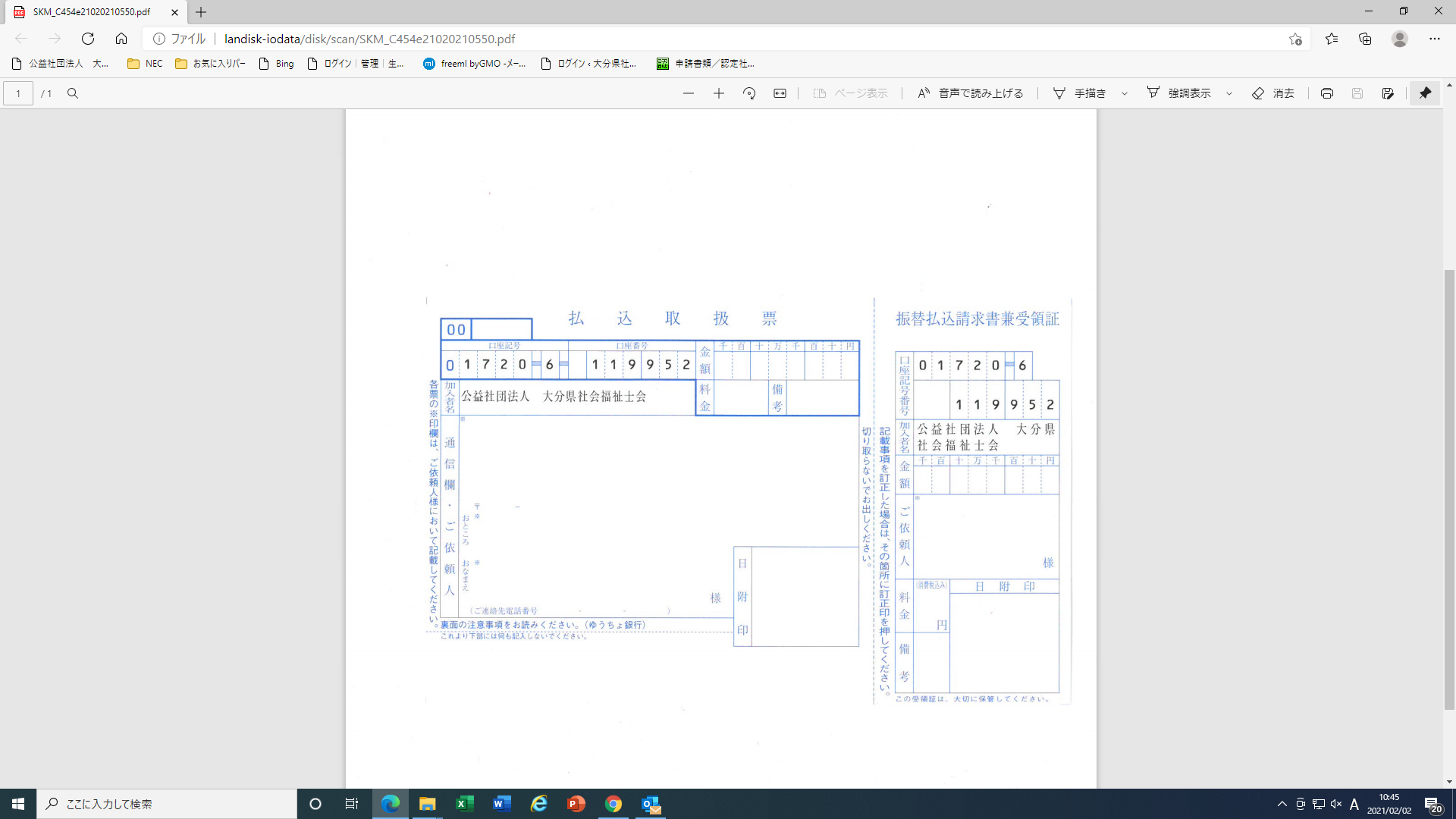 ※キャンセル・返金について　　ご入金後のキャンセルや当日欠席をされた場合において、受講費の払い戻しはできませんので、ご了承ください。　なお、入金前のキャンセルにつきましては、大分県社会福祉士会事務局(097-576-7071)までご連絡をお願い致します。ただし、受講決定不可や本会の判断で研修の開催を中止とした場合は個別にご連絡の上、返金を行う予定です。返金方法につきましては、中止決定後にご連絡いたします。